Home Learning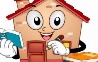 Home LearningHome LearningGrid 2Year 4Grid 2Year 4Grid 2Year 4Grid 2Year 4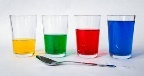 Put some water ata different heights into drinking glasses.What do you notice? Make up a tune and …POST ITMake drinking starw oboes. (see attached instructions). Record what you learn or a tune that you make.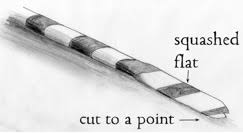 POST IThttps://www.bbc.co.uk/bitesize/topics/zgffr82/articles/zstr2nbWatch the clips about sound. Complete each quiz. Make a poster about what you have learnt.POST ITCarry out a sounds survey around your home. How many different sounds can you find? Can you group the sounds? What criteria would you use? Eg, loud sounds/quiet sounds.POST ITCarry out a sounds survey around your home. How many different sounds can you find? Can you group the sounds? What criteria would you use? Eg, loud sounds/quiet sounds.POST ITLook through ‘Sounds Like Science’ and choose some activities to do in your home. Take a picture of what you make.POST ITGo for a walk and listen out for environmental sounds. Make a map of your walk and include a colour coded key to show where you heard a scale of different sounds. (loud to soft).POST ITRead the Sound Collector poem. Identify and list the rhyming words. Add more to each. Can you write your own sound poem using the same rhyming patter? Illustrate and …POST ITLog in to https://connect.collins.co.uk/school/MUNDELLA1/Student/Date of birthFirst letter of surnameYear groupGo to The Treasure House and complete a task every day from each section.Log in to https://connect.collins.co.uk/school/MUNDELLA1/Student/Year groupBusy Ant Maths.Use the times table simulator and practice your times tables every day. Choose another section of maths to revise every day.Log in to https://connect.collins.co.uk/school/MUNDELLA1/Student/Year groupBusy Ant Maths.Use the times table simulator and practice your times tables every day. Choose another section of maths to revise every day.Log in to https://connect.collins.co.uk/school/MUNDELLA1/Student/Year groupGo to the Big Cat book shelf and choose a book to listen to or read yourself. Make a poster about the book, write a book review or draw a picture of your favourite character/part.https://museum.maidstone.gov.uk/learn/learning-with-spike-at-home/ Go to the Takeover Tuesday and revise Ancient Egypt.Explore the other activities on the museum website.Make your own Ancient Egyptian cuff/bracelet.Cut up a toilet roll centre and decorate.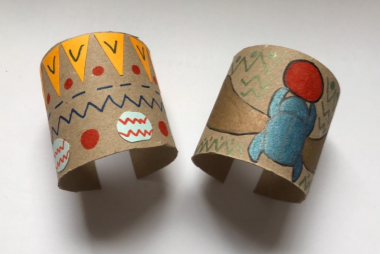 POST ITMake an obstacle course using cushions. https://www.youtube.com/watch?v=v7V_uKNvxvkWatch the clip for ideas if you are stuck! Ask an adult to film you doing the course andPOST ITRoll a dice and complete a different exercise for each number thrown for 20 minutes.Eg,1=10 star jumps2= 10 frog hops3= jog on the spot. Etc..Roll a dice and complete a different exercise for each number thrown for 20 minutes.Eg,1=10 star jumps2= 10 frog hops3= jog on the spot. Etc..Complete a daily WAKEUP and SHAKE UP!https://www.nhs.uk/10-minute-shake-up/shake-upsFind different 3D shapes around your home. Sort them into groups  and POST ITDon’t forget to tidy everything away afterwards!Draw or paint the view from each window in your house. How is each view different?POST ITObserve and make a diary of the moon every night for the next month. Find out the names of the different moon shapes. What do you notice about the moon?POST ITMake a weather diary for a month. Use a weather app or the TV weather report to record the daily temperatures. Are there any patterns in the temperature or the weather?POST ITMake a weather diary for a month. Use a weather app or the TV weather report to record the daily temperatures. Are there any patterns in the temperature or the weather?POST ITCollect different tree leaves when you are out for a walk. Draw them and find out whih tree they came from. What similiraities and differences did you notice? Are all the leaves on a tree the same size? Find out by looking at different trees, Record what you find out. POST ITWhen you have completed a challenge, post it to our school website/FB page: https://en-gb.facebook.com/pages/category/Elementary-School/Mundella-Primary-School-854575834559906/   When you have completed a challenge, post it to our school website/FB page: https://en-gb.facebook.com/pages/category/Elementary-School/Mundella-Primary-School-854575834559906/   When you have completed a challenge, post it to our school website/FB page: https://en-gb.facebook.com/pages/category/Elementary-School/Mundella-Primary-School-854575834559906/   When you have completed a challenge, post it to our school website/FB page: https://en-gb.facebook.com/pages/category/Elementary-School/Mundella-Primary-School-854575834559906/   Have fun! Stay safe!Mrs Blunden and Mrs Stockley.Have fun! Stay safe!Mrs Blunden and Mrs Stockley.Have fun! Stay safe!Mrs Blunden and Mrs Stockley.Don’t forget to use the attached resources too. Don’t forget to use the attached resources too. Don’t forget to use the attached resources too. Don’t forget to use the attached resources too. Don’t forget to use the attached resources too. Don’t forget to use the attached resources too. Don’t forget to use the attached resources too. 